Press releaseReunión de embajadores de Initial LiSi BlockExpertos en odontología exploran el potencial de Initial LiSi BlockLeuven (Bélgica) - Los días 1 y 2 de junio, líderes en el campo de la odontología se reunieron en el Encuentro de Embajadores, centrado en los últimos avances en odontología CAD/CAM. La reunión se centró específicamente en Initial LiSi Block y su objetivo era fomentar el conocimiento y el intercambio y generar ideas para futuras investigaciones.Con sesiones interactivas y talleres prácticos, los participantes pudieron profundizar en las distintas ventajas del disilicato de litio y adquirir conocimientos prácticos, lo que despertó el entusiasmo de los asistentes. Initial LiSi Block, un bloque CAD/CAM de disilicato de litio totalmente cristalizado conocido entre los usuarios por su excepcional opalescencia realista y su ajuste preciso, resultó adecuado para muchos escenarios clínicos diferentes. Además, responde a una importante cuestión de los profesionales, ya que ayuda a ahorrar tiempo."Con la feminización de la odontología, hay una mayor necesidad de modelos femeninos, en particular en la odontología digital, donde las mujeres están infrarrepresentadas en el podio", dijo Earta Lauka, Product Manager de GC Europe. "Este evento no solo ha permitido explorar el potencial de Initial LiSi Block, sino que también ha facilitado un entorno de empoderamiento en el que las mujeres de la odontología digital pueden intercambiar conocimientos, apoyarse mutuamente y allanar el camino para futuros avances."Las participantes se animaron tras el taller "Pregúntale a tu voz" de la ponente invitada Marie Terese Letorney, que enseñó cómo la voz y la persona pueden utilizarse para una presencia ejecutiva y líder.Cuando las participantes regresaron a sus consultas armadas con nuevos conocimientos e inspiración, el efecto dominó de este encuentro está preparado para explorar futuras colaboraciones, proporcionar apoyo mutuo y ofrecer una plataforma única a las mujeres fuertes e inspiradoras que darán forma al futuro de la odontología.Para más información sobre Initial LiSi Block, visite campaigns-gceurope.com/initial-lisi-block/.GC IBÉRICA Dental Products, S.L.Edificio Codesa 2 Playa de las Americas, 2, 1°, Of. 428290 Las Rozas, MadridEspaña+34 916 36 43 40+34 916 36 43 41comercial.spain@gc.dentalspain.gceurope.com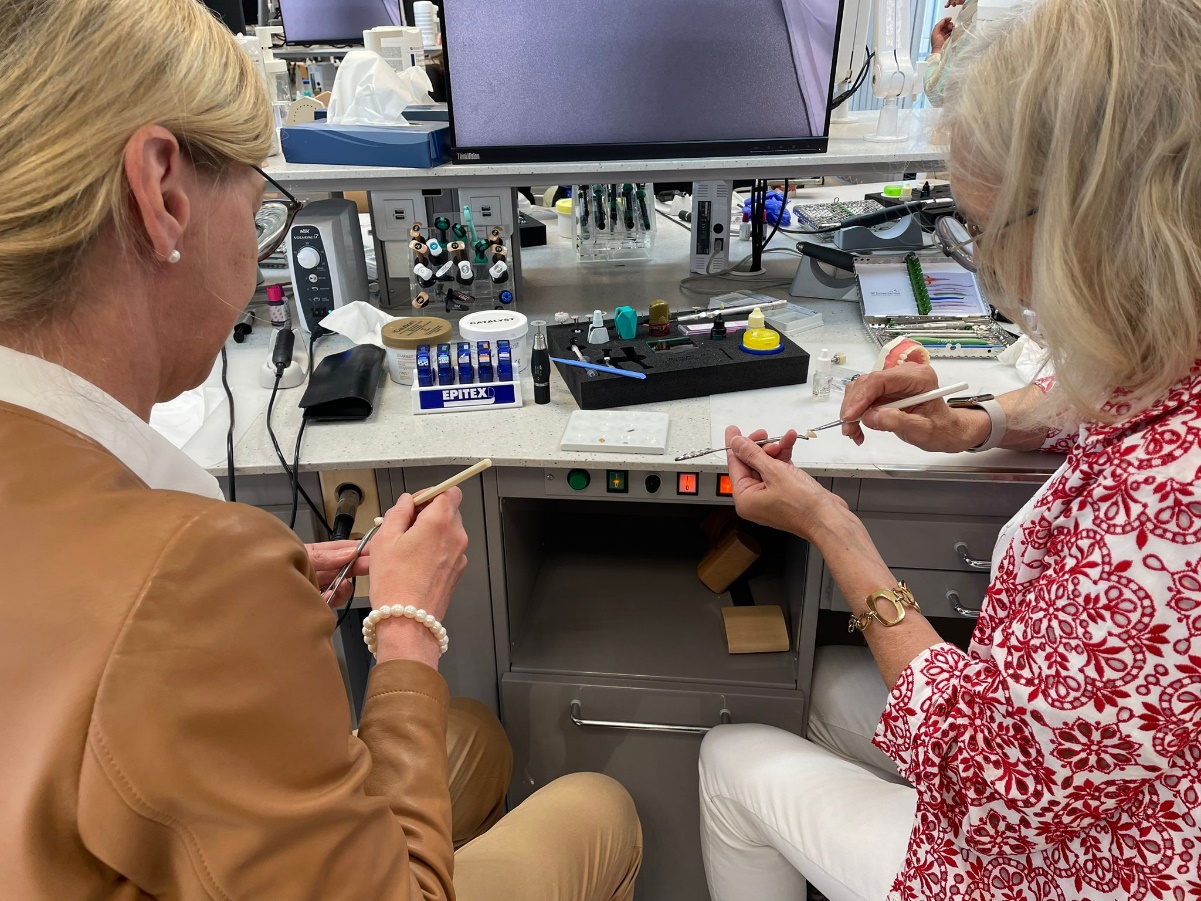 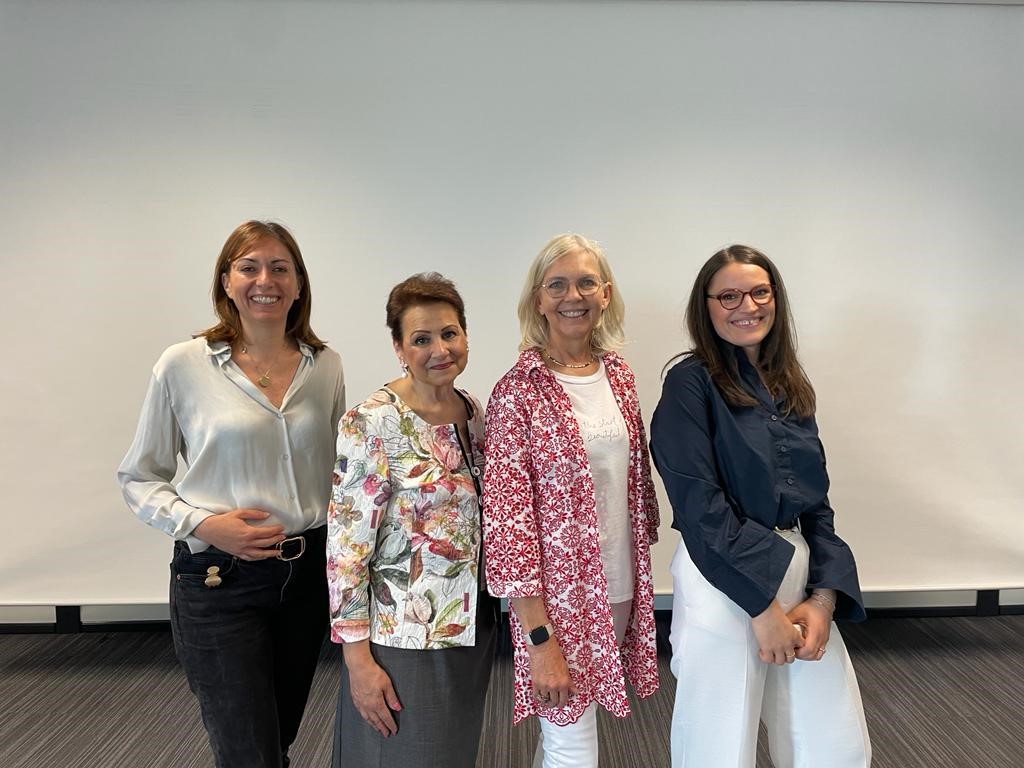 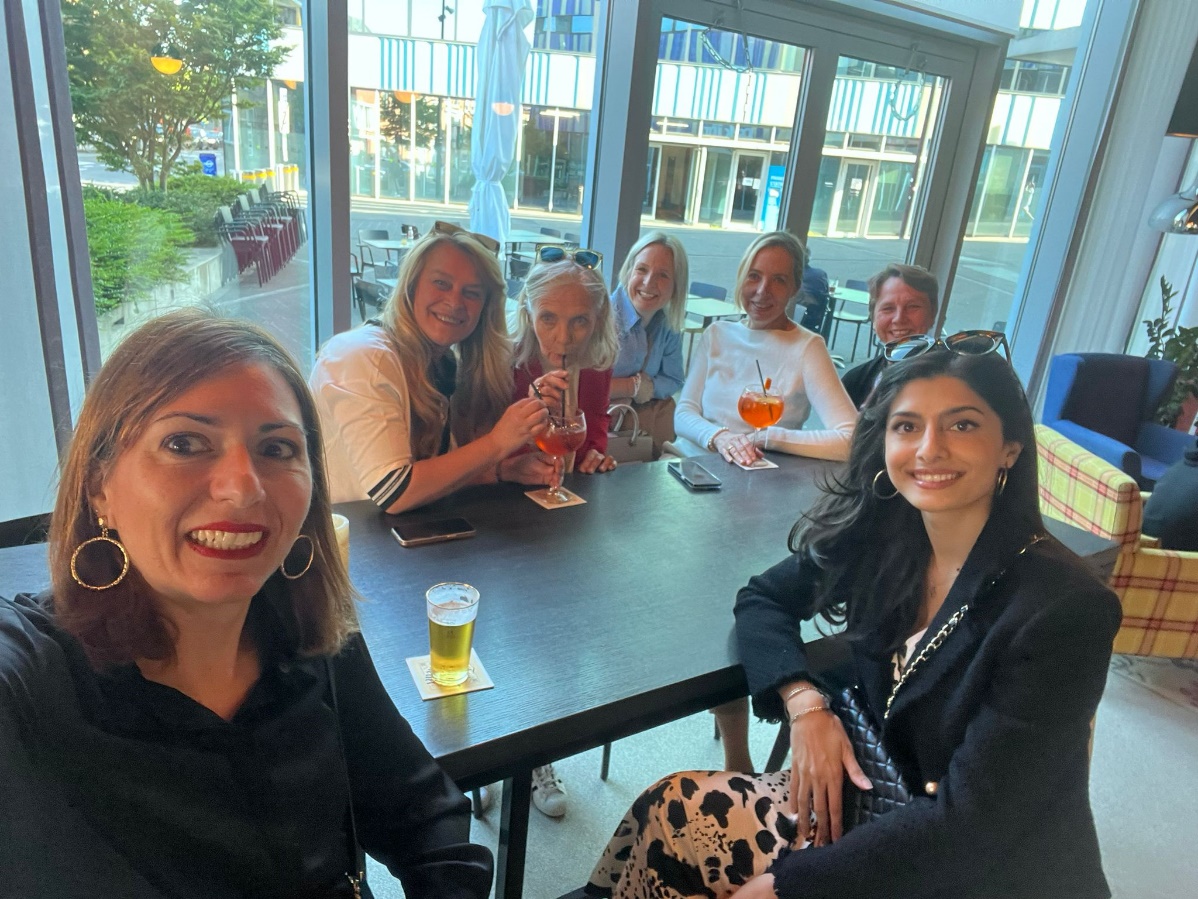 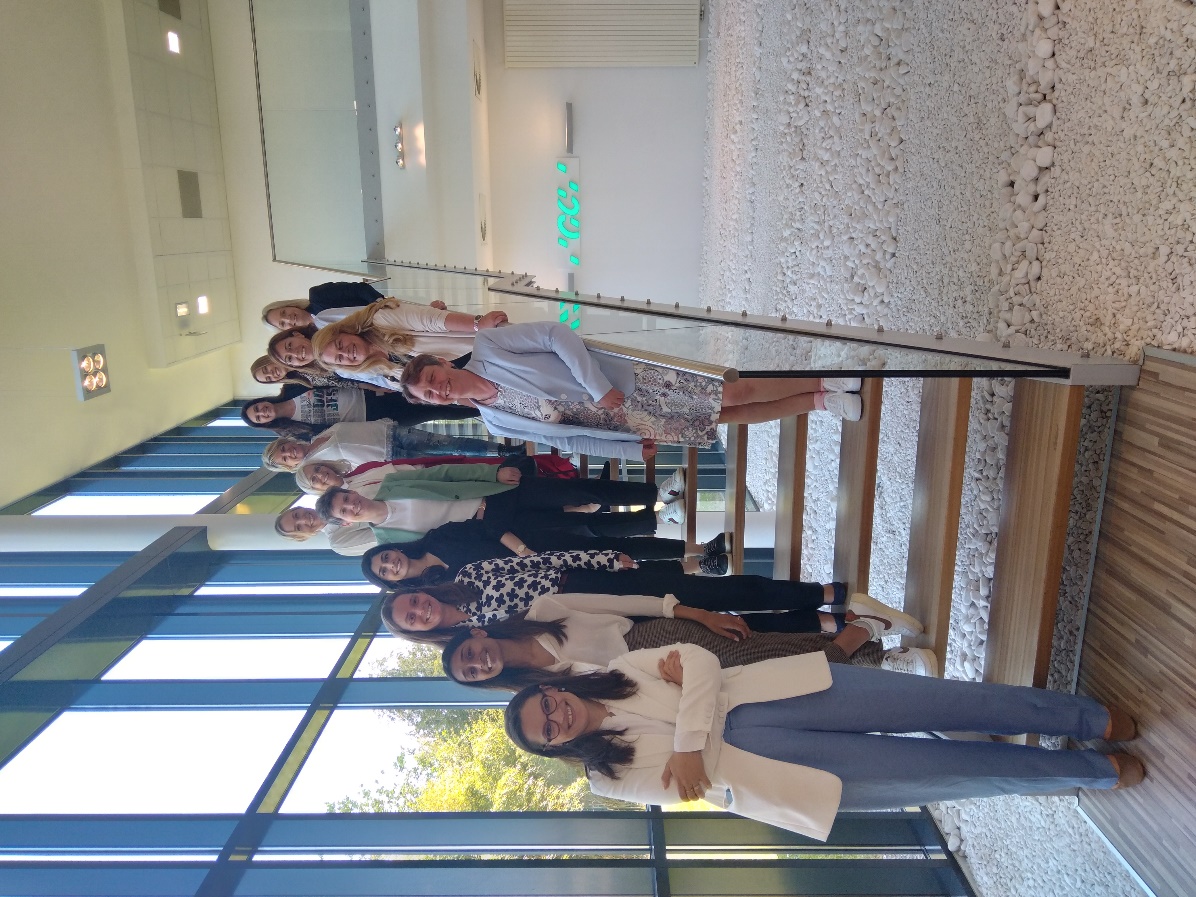 